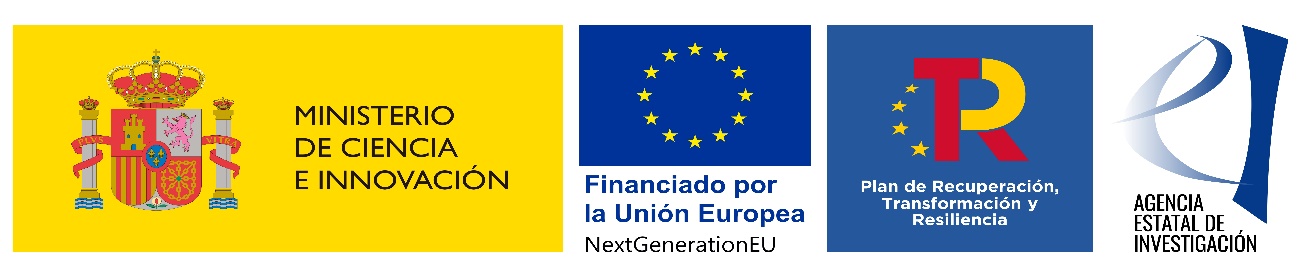 ANEXO Nº 1Código del Grupo: Responsable del Grupo:Correo electrónico: Tlfo:Departamento:Área de conocimiento:Número de contratos solicitados:Área ANEP*:Siglas Área ANEP*:* ver Anexo 2_Clasificación áreas ANEPMotivo de la Solicitud (máximo 10 líneas):Córdoba, a	de	de  202EL RESPONSABLE DEL GRUPO DE INVESTIGACIÓNFdo:I	I1